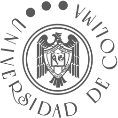 Coordinación General de Docencia Dirección General de Educación ContinuaInstituto Universitario de Investigaciones JurídicasDiplomado Internacional en Técnicas de Litigación Oral en Materia Civil y Familiar.Del nuevo Código Nacional de Procedimientos Civiles y Familiares.Datos generalesTipo de trabajo que realiza actualmente (Describa sus actividades)Razones de interés: (Indique el por qué desea estudiar este diplomado relacionado con su desempeño profesional)Hago constar que todos los datos contenidos en la presente solicitud son verdaderos y al firmarla acepto respetar las normas y reglamentos académicos, administrativos, financieros y escolares que rigen el programa del Diplomado en Técnicas de Litigación Oral en Materia Civil y Familiar del nuevo Código Nacional de Procedimientos Civiles y Familiares y que en este momento recibo el documento denominado Información general para el asistente.Colima, Colima, a	de septiembre de 2023. 	_ Nombre y firmaNombre completo:Nombre completo:Profesión u ocupación:Institución u empresa:Puesto actual:Domicilio particular y ciudad:Estudios realizados:Teléfono y fax:Correo electrónico: